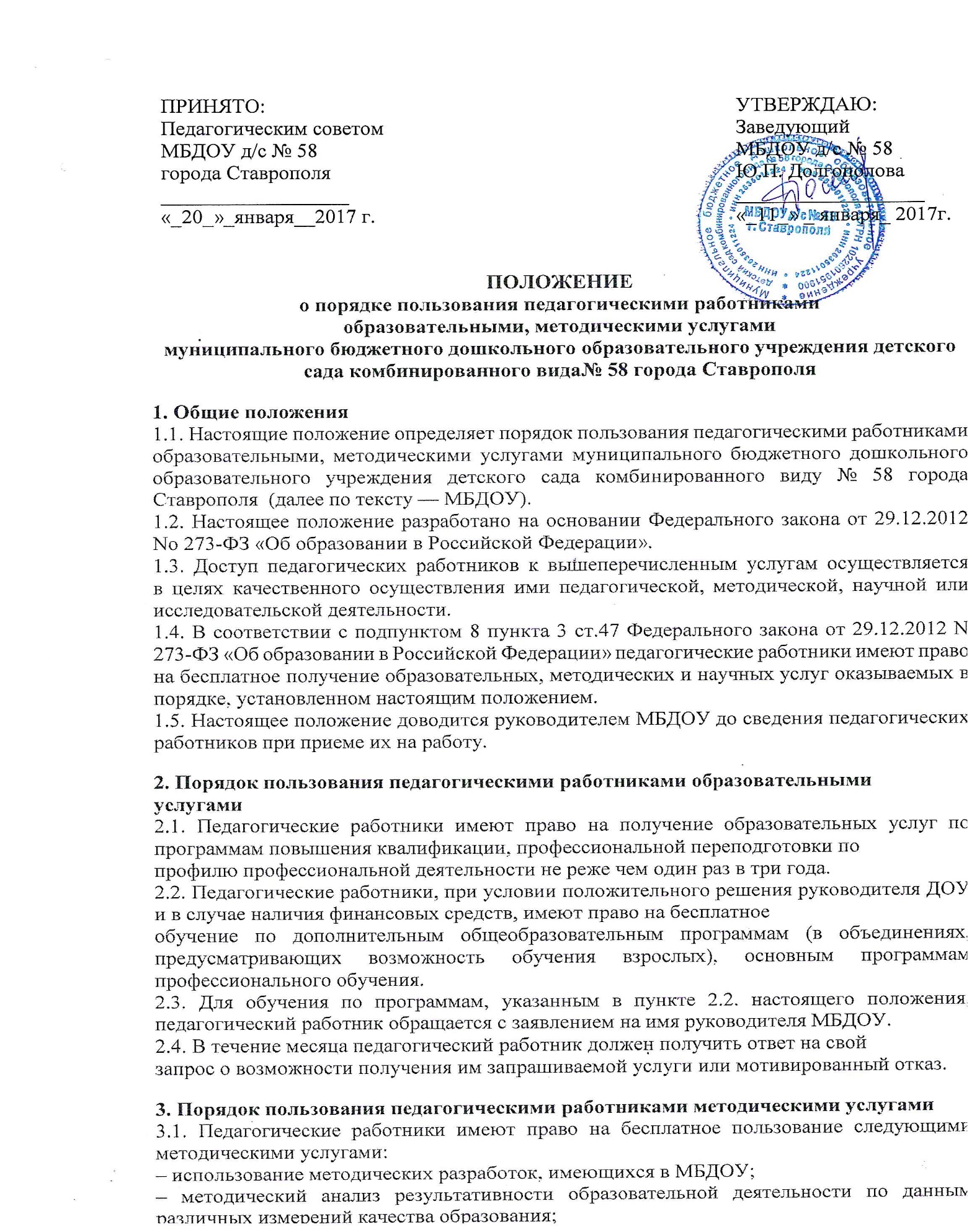 – помощь в разработке учебно-методической и иной документации, необходимой для осуществления профессиональной деятельности;– помощь в освоении и разработке инновационных программ и технологий;– участие в конференциях, проблемных и тематических семинарах, методических объединениях, творческих лабораториях, групповых и индивидуальных консультациях, педагогических чтениях, мастер-классах, методических выставках, других формах методической работы;– получение методической помощи в осуществлении экспериментальной и инновационной деятельности.4. Порядок пользования педагогическими работниками научными услугами4.1. Педагогические работники имеют право на получение бесплатных научных услуг                        и консультаций по вопросам:- подготовки документов для участия в различных конкурсах, оформления грантов Минобрнауки РФ и пр.- выполнения научных исследований и разработок.4.2. Педагогические работники имеют право на публикацию научных и иных материалов в сборниках материалов научных и иных конференций (семинаров).